           QUIETER                                          Than…Quieter than a sleeping mouse Quieter than a library 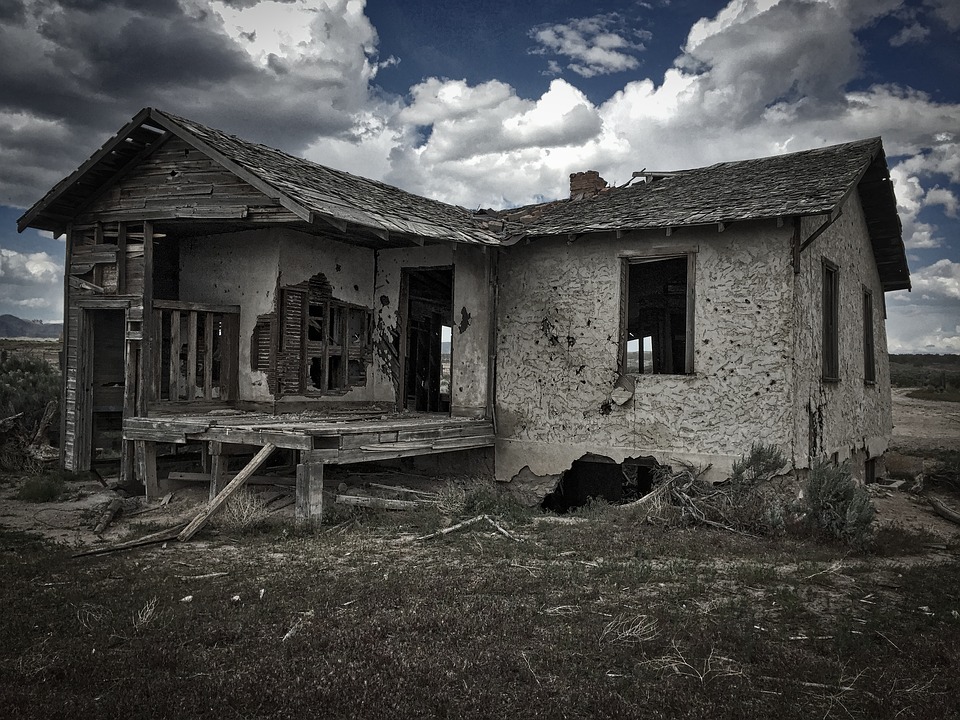 Quieter than an abandon house Quieter than a tiny hopping fleaQuieter than a butterfly Quieter than someone who is shyQuieter than a crab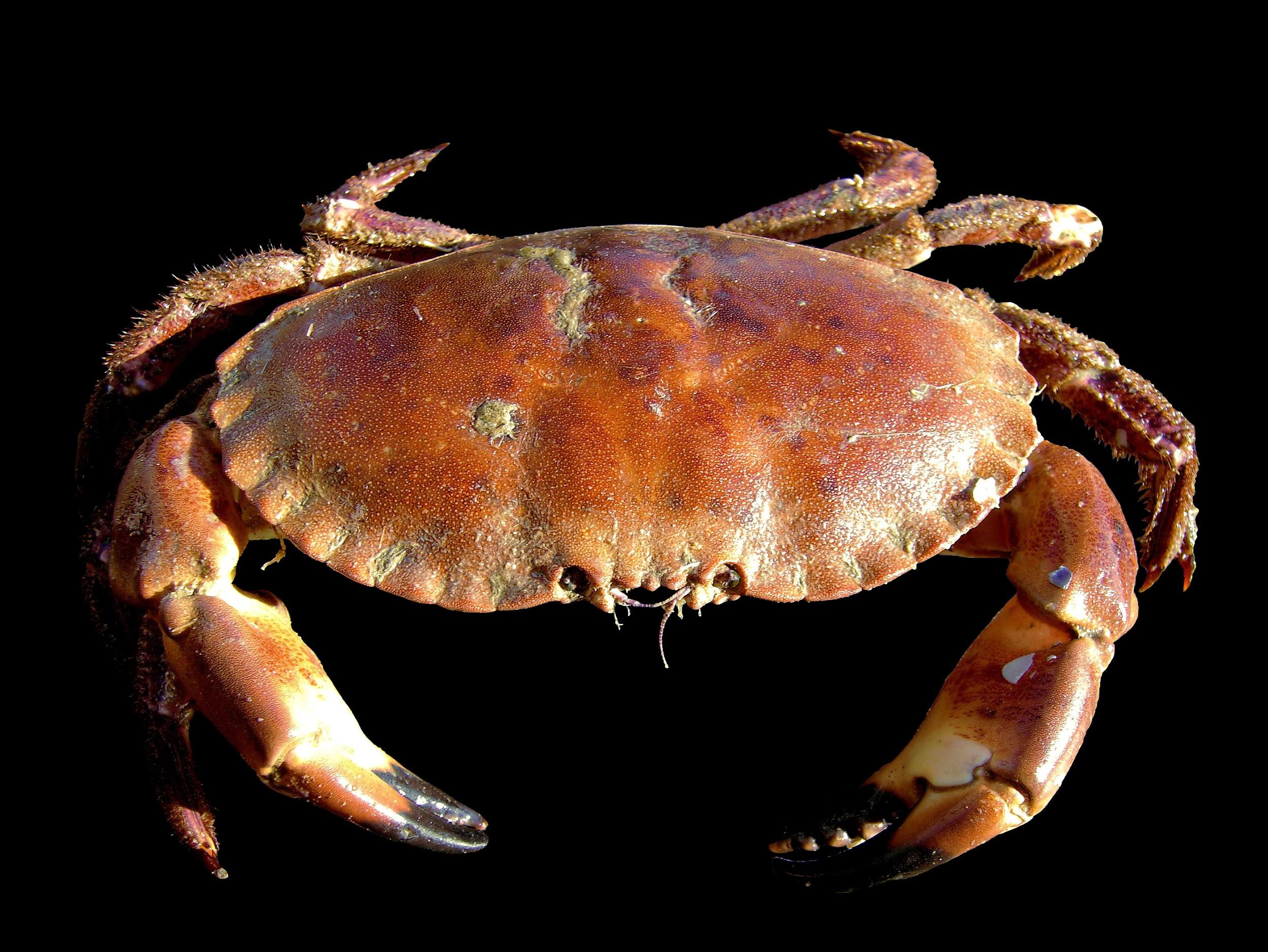 Quieter than a science lab. 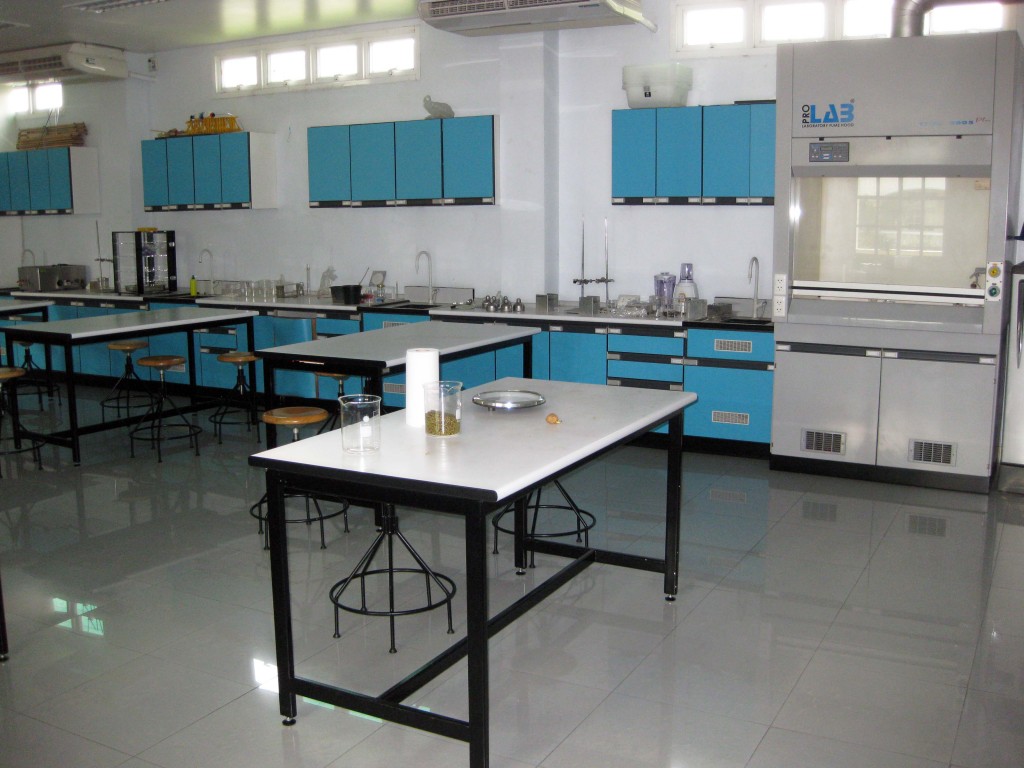 By sean mahoney  